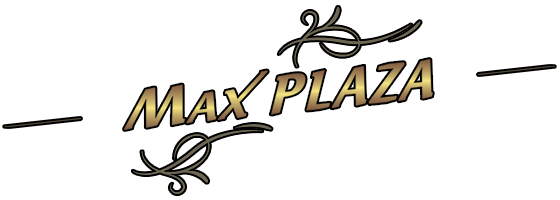 Štefániková 21/111, 917 01 TrnavaDenné obedové menu od  22.07.2019 – 28.07.2018  ( pondelok – sobota )Pondelok:        Polievka – Paradajková so strúhaným syrom (7)  22.07.2019      1. Kuracie soté na spôsob Stroganov s dusenou ryžou (1,7)                              2. Vyprážaný karfiol na bylinkovom veloure, maslové zemiaky s vňaťou (1,3,7)                           Utorok  :           Polievka – Feniklový krém s opečeným sezamom (7,11)	23.07.2019       1. Piecata a la Milanese (3,7)                                        (Kuracie medailónky v parmezánovom cestíčku,  petržlenové zemiaky s vňaťkou, uhorkový šalát)                             	                2. Zapekané palacinky s tvarohom a želírovaným lesným ovocím (1,3,7)Streda :             Polievka – Cesnaková číra s syrovým toastom 24.07.2019 	   1. Pomaly pečené bravčové karé s kosťou, karamelizovaná kyslá kapusta,                                  karlovarské knedle (3,7)		   2. Melanzani Ripieni (7)                                         (Gratinovaný plnený baklažán s grilovanou zeleninou a zemiakmi na paradajkovom ragú) Štvrtok:             Polievka – Jarná zeleninová minestrone s cestovinou, pestom a parmezánom (1,7,9)25.07.2019       1. Kuracie stehná BK Tandori , pečený zemiak, uhorková raita (7)                               2. Bolonské lasagne zapekané syrovou omáčkou Mornay,                                   marinovaný listový šalát (1,3,7)Piatok :              Polievka – Slepačí vývar s mäsom, rezancami a koreninovou zeleninou (1,3,9) 26.07.2019      1. Hovädzie ragú s mrkvou a cuketou, zemiakové pyré (7)                             2. Penne s mladým špenátom, sušenými paradajkami a ricottou (1,3,7)Stála denná ponuka:	4,50€Glazírovaný filet z kurčaťa so šalátom z čerstvej zeleniny, francúzsky dresing, pita chlieb (1,7)    Čiernohorský bravčový rezeň, varené zemiaky, mrkvový šalát (1,3,7) 	        4,50€Domáce špenátové halušky s bravčovou panenkou, volským okom a hoblinkami parmezánu                                       	6,50€Nórsky losos marinovaný so zázvorom, medom a čili, listový šalát,  cherry paradajky a pomaranč (4,7,11)    	7,50€	Sobota:	   Polievka - Slepačí vývar s mäsom a rezancami (1,9)	5,40€27.07.2019      Bravčové Gordon Bleu s petržlenovými zemiakmi a uhorkovým šalátomPrajeme dobrú chuť !Kontakt: 0948 948 802Denné menu nájdete na: www.maxplaza.skVáha mäsa jednotlivých jedál je uvedená po tepelnom spracovaníPotraviny po tepelnej úprave:                    Prílohy:                                                                 	           	 Múčniky:Polievka: 0,25 l                                              ryža 150 g                      šalát 100 g                   kaša 200 g          	 šišky 320 g                                   nákyp 300 g ryžovýMäso: dusené, pečené: 110 g                       zemiaky 150 g              červená repa 120 g     halušky 300g                   dukátové .buchtičky 200 g       parené buchty 320gKura: 110 g                                                	 cestovina 200 g            uhorka 50 g                 knedľa 160g                     pečené buchty 320 gRyba: 110 g                                                				Potraviny obsahujúce alergény sú očíslované nasledovne:1.obilniny obsahujúce lepok,2.kôrovce a výrobky z nich,3.vajcia a výrobky z nich, 4.Ryby a výrobky z nich,5. Arašidy a výrobky z nich,6.sójové zrná a výrobky z nich, 7. Mlieko a výrobky z neho vrátane laktózy,8.orechy.mandle,lieskové,vlašské,9.zeler a výrobky z neho, 10.horčica a výrobky z nej,11.sézamové semená  a výrobky z nich,12.oxid siričitý a siričitany v koncentr.vyššej  ako 10 mg/kg alebo 10 mg/l.,13. Vlčí bôb a výrobky z neho,14. Mäkkýše a výrobky z nichŠtefániková 21/111, 917 01 TrnavaDenné obedové menu od  22.07.2019 – 28.07.2019  (t.j. pondelok – sobota)Stála sezónna ponuka:     	7,20€Ramyun / Pikantná slížikova polievkaKimchi Dopab / Pikantné Kimchi rizoto (fazuľa, mrkva, zemiaky, cesnak, kapusta v kyslom náleve, ryža)Seu Dopab / Zapekaná ryža s krevetami (zemiaky, ryža, krevety, cesnak, mrkva, fazuľa)Bulgogi Dopab / Marinované kúsky z hovädzieho mäsa, ryža (hovädzie mäso, sójová omáčka, pór, cibuľa, cesnak)Zejuk Dopab / Sladko-pikantné  bravčové mäso, ryža (bravčové mäso, zemiaky, mrkva, fazuľa, cesnak)Príloha: 100g Kimchi /  Zrejúca kapusta v kyslom náleve s reďkovkou    2,40€Prajeme dobrú chuť!Kontakt: 0948 94 88 02Denné menu nájdete na: www.maxplaza.skVáha mäsa jednotlivých jedál je uvedená po tepelnom spracovaníPotraviny po tepelnej úprave:                    Prílohy:                                                                 	           	 Múčniky:Polievka: 0,25 l                                              ryža 150 g                      šalát 100 g                   kaša 200 g          	 šišky 320 g                                   nákyp 300 g ryžovýMäso: dusené, pečené: 110 g                       zemiaky 150 g              červená repa 120 g     halušky 300g                   dukátové .buchtičky 200 g       parené buchty 320gKura: 110 g                                                	 cestovina 200 g            uhorka 50 g                 knedľa 160g                     pečené buchty 320 gRyba: 110 g                                                					Potraviny obsahujúce alergény sú očíslované nasledovne:1.obilniny obsahujúce lepok,2.kôrovce a výrobky z nich,3.vajcia a výrobky z nich, 4.Ryby a výrobky z nich,5. Arašidy a výrobky z nich,6.sójové zrná a výrobky z nich, 7. Mlieko a výrobky z neho vrátane laktózy,8.orechy.mandle,lieskové,vlašské,9.zeler a výrobky z neho, 10.horčica a výrobky z nej,11.sézamové semená  a výrobky z nich,12.oxid siričitý a siričitany v koncentr.vyššej  ako 10 mg/kg alebo 10 mg/l.,13. Vlčí bôb a výrobky z neho,14. Mäkkýše a výrobky z nich